Lesson 8: Are They All Similar?Let’s prove figures are similar.8.1: Stretched or Distorted? Rectangles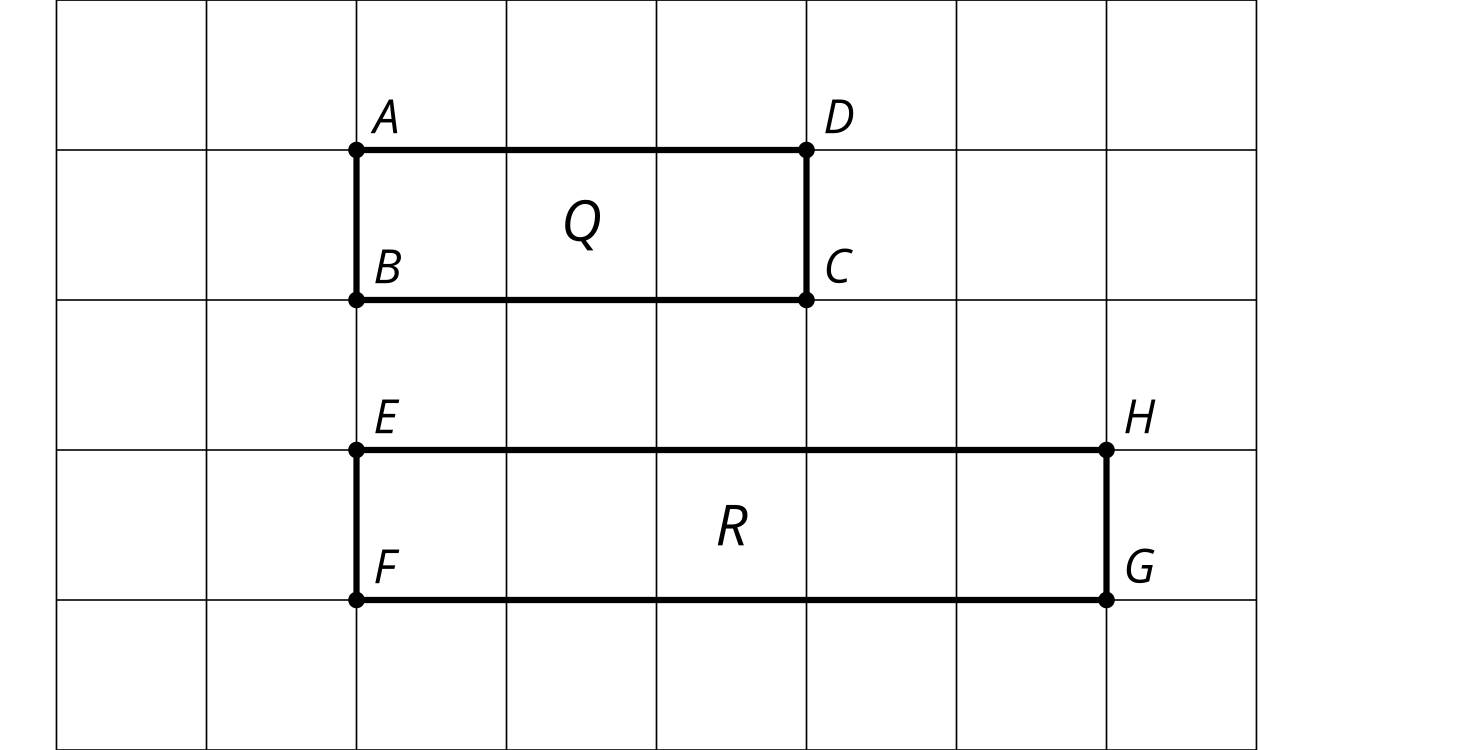 Are these rectangles similar? Explain how you know.8.2: Faulty LogicTyler wrote a proof that all rectangles are similar. Make the image Tyler describes in each step in his proof. Which step makes a false assumption? Why is it false?Draw 2 rectangles. Label one  and the other .Translate rectangle  by the directed line segment from  to .  and  now coincide. The points coincide because that’s how we defined our translation.Rotate rectangle  by angle . Segment  now lies on ray . The rays coincide because that’s how we defined our rotation.Dilate rectangle  using center  and scale factor . Segments  and  now coincide. The segments coincide because  was the center of the rotation, so  and  don’t move, and since  and  are on the same ray from , when we dilate  by the right scale factor, it will stay on ray  but be the same distance from  as  is, so  and  will coincide.Because all angles of a rectangle are right angles, segment  now lies on ray . This is because the rays are on the same side of  and make the same angle with it. (If  and  don’t coincide, reflect across  so that the rays are on the same side of .)Dilate rectangle  using center  and scale factor . Segments  and  now coincide by the same reasoning as in step 4.Due to the symmetry of a rectangle, if 2 rectangles coincide on 2 sides, they must coincide on all sides.8.3: Always? Prove it!Choose one statement from the list. Decide if it is true or not.If it is true, write a proof. If it is not, provide a counterexample.Repeat with another statement.Statements:All equilateral triangles are similar.All isosceles triangles are similar.All right triangles are similar.All circles are similar.Are you ready for more?Here is an  by  rectangle and a 1 by  rectangle. They are similar. What are the possible dimensions of these golden rectangles? Explain or show your reasoning.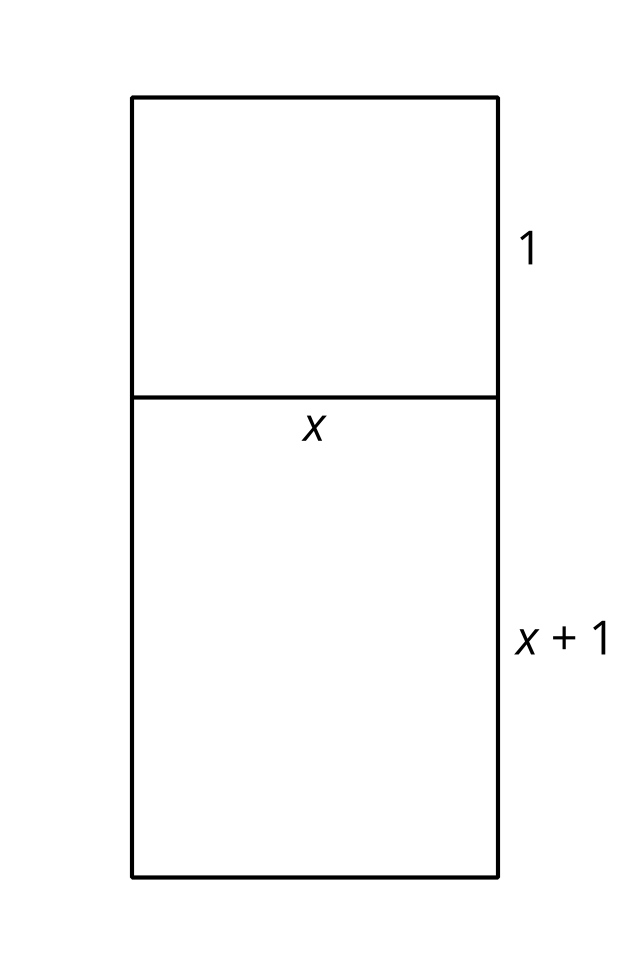 Lesson 8 SummaryOne figure is similar to another if there is a sequence of rigid motions and dilations that takes the first figure so that it fits exactly over the second. Consider any 2 circles,  and . Translate the circle centered at  along directed line segment .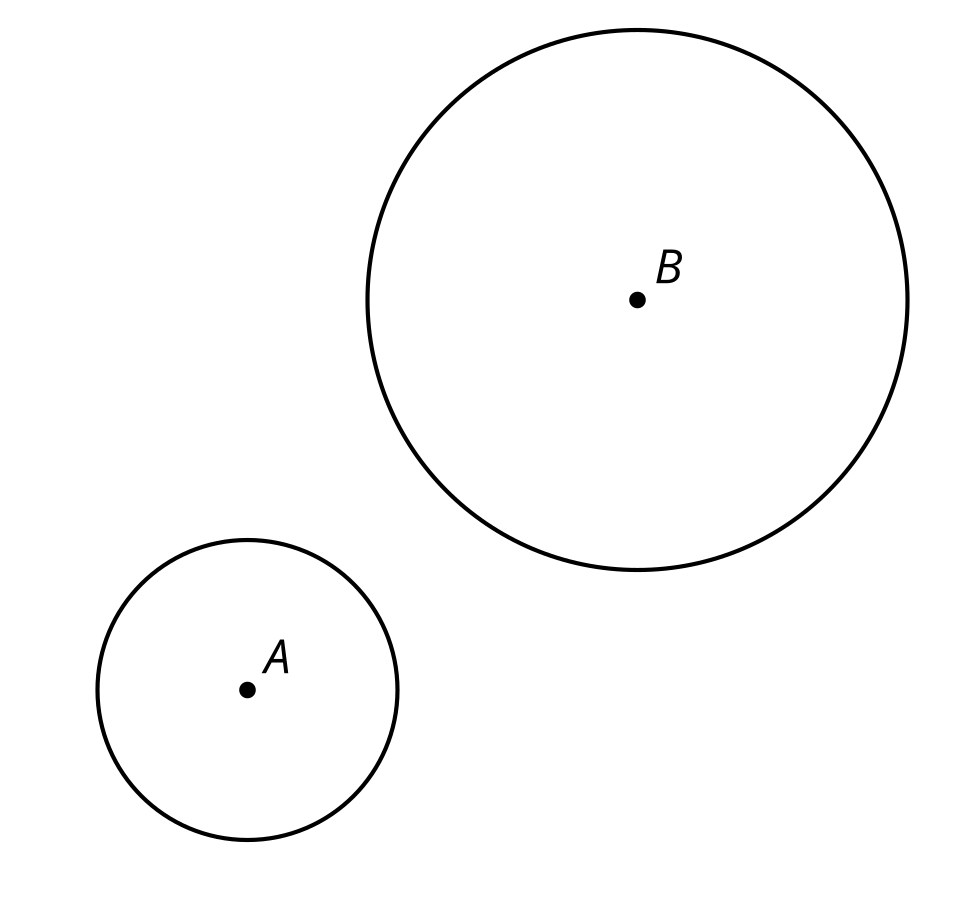 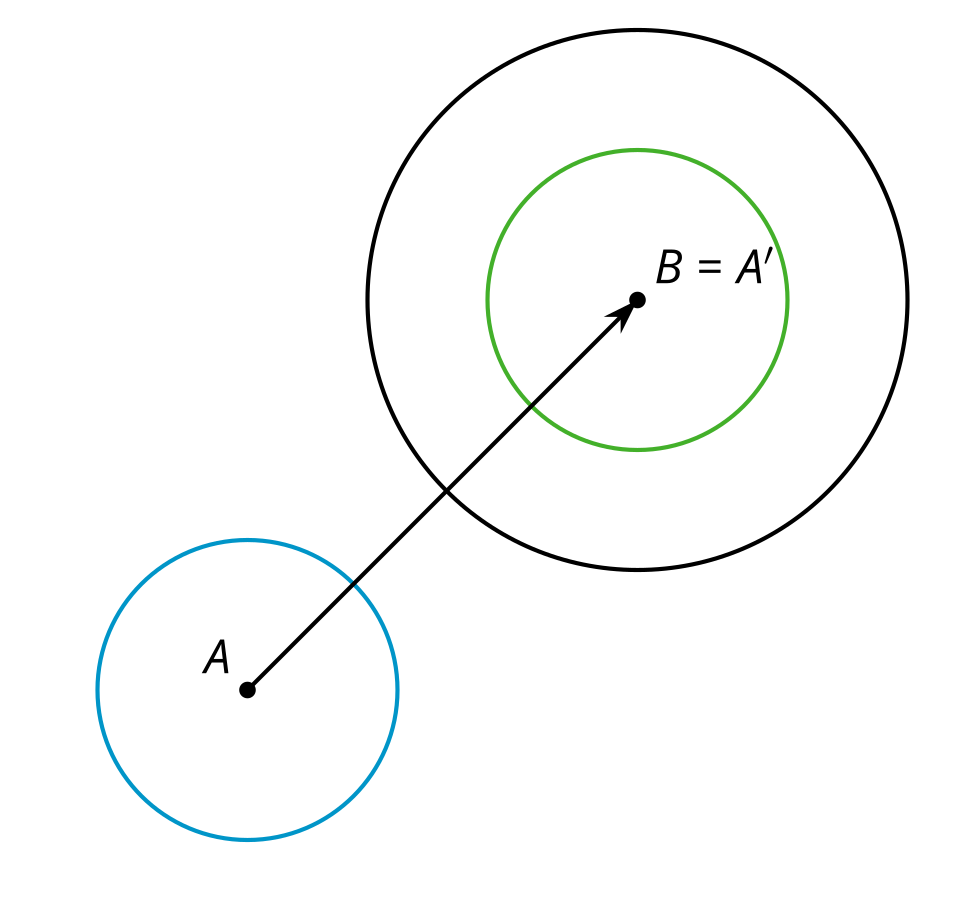 Now a dilation with center  and a scale factor that is the length of the radius of the circle centered at  divided by the length of the radius of the circle centered at  will take the circle centered at  onto the circle centered at , proving that all circles are similar.We can also show that all equilateral triangles are similar. Because we are talking about triangles, we can use the theorem that having all pairs of corresponding angles congruent and all pairs of corresponding side lengths in the same proportion is enough to prove that the triangles are similar. All the pairs of corresponding angles are congruent because all the angles in both triangles measure . All the pairs of corresponding side lengths must be in the same proportion, because within each triangle, all the sides are congruent. Therefore, whatever scale factor works for one pair of sides will work for all 3 pairs of corresponding sides. If all pairs of corresponding sides are in the same proportion and all pairs of corresponding angles are congruent, then all equilateral triangles are similar.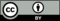 © CC BY 2019 by Illustrative Mathematics®